https://www.ortholud.com/divers/comprehension_de_texte/mode_en_1900.phpMODE EN 1900La mode en 1900 - Reading compréhensionRead this french text and answer the questions in complete sentences.Les accessoires de la mode en 1900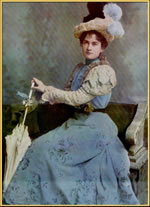 Les chapeaux : Dans les années 1900, il était très mal vu de sortir tête nue, et seulement les femmes pauvres ne portaient pas de chapeaux.  Porter un chapeau, c’est un accessoire essentiel. Les chapeaux de cette époque étaient les plus extraordinaires, avec des plumes, des faux fruits et des fleurs. De façon intéressante, c'est vers 1910, lorsque la mode se simplifie, que les chapeaux deviennent les plus larges et imposants.
Les gants : La plupart des femmes portaient des gants de chevreau ou d'agneau et en daim. Pour le soir, les femmes portaient des gants en soie rebrodée. Tous étaient extrêmement étroits, moulant la main jusqu'au poignet.
Les chaussures : la chaussure féminine la plus populaire est la bottine de cuir avec des boutons.  Elles étaient majoritairement noires et blanches.
Les ombrelles : Les ombrelles étaient destinées à protéger le teint du soleil et ils étaient portées tout au long de l'année. Décorées et couvertes de dentelles avec uner manche de bois ou d'ivoire sculpté, elles ajoutaient beaucoup à l'élégance à l'ensemble.
Les bijoux : l'Art nouveau a produit des bijoux extraordinaires. Les artistes, comme le célèbre Mucha, ont créé de nombreux bijoux spécialement pour certaines femmes riches. (ref: wikipedia.org)QUESTION WORDS:  Combien- 	how many				Où-			whereQuand- 	when					Quel/quelle-	whichQui-		who					Pourquoi-		why?Est-ce-que-is/are....				Qu’est-ce que-	What		Quoi-	whatRead the text above and answer questions (in complete sentences)Quel accessoire du début du XXème siècle servait à protéger le teint du soleil ?________________________________________________________________________________________________________________________________________________________________ Les femmes à cette époque portaient des gants en plusieurs matériel.  Pour le soir, les gants étaient en quel matériel?________________________________________________________________________________________________________________________________________________________________ Vers quelle date les chapeaux deviennent les plus larges?________________________________________________________________________________________________________________________________________________________________ Qui ne portaient pas de chapeaux?________________________________________________________________________________________________________________________________________________________________ Quels accessoires de la mode de 1900 créa le célèbre Mucha?________________________________________________________________________________________________________________________________________________________________ Aimerais-tu porter des vêtements des années 1900? (J’aimerais…OU.  je n’aimerais pas…)________________________________________________________________________________________________________________________________________________________________ Est-ce que la mode des année 1900 est confortable?________________________________________________________________________________________________________________________________________________________________ Est-ce qu’une femme pauvre portait des bijoux et une ombrelle?________________________________________________________________________________________________________________________________________________________________ Aimes-tu les chapeaux de cette époque? (Oui, j’aime…OU.  Non, je n’aime pas…)________________________________________________________________________________________________________________________________________________________________ 